                      บันทึกข้อความ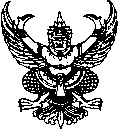 ส่วนราชการ  งานวิชาการและวิจัย  สาขา………………..……………………………. โทรศัพท์ 08 0145 4753                      ที่  อว 0655.14/   	วันที่          มกราคม 2563เรื่อง   ขออนุมัติเดินทางไปราชการเพื่อเก็บข้อมูลงานวิจัย ประจำปีงบประมาณ 2563 เรียน   ผู้อำนวยการวิทยาลัยการโรงแรมและการท่องเที่ยว   	ตามที่ ข้าพเจ้า .............................................. อาจารย์สาขา............................................. วิทยาลัยการโรงแรมและการท่องเที่ยว มหาวิทยาลัยเทคโนโลยีราชมงคลศรีวิชัย วิทยาเขตตรัง ได้รับจัดสรรงบประมาณโครงการวิจัย งบประมาณเงิน... ประจำปีงบประมาณ ๒๕.. เป็นเงินจำนวน xxx,xxx บาท (xxxxบาทถ้วน) ร่วมกับนายอาคาร วิทยาเขต และนายศูนย์ฝึก การโรงแรม เพื่อดำเนินงานวิจัยเรื่อง..........  นั้น	ในการนี้ ข้าพเจ้า จึงขออนุมัติเดินทางไปราชการเพื่อเก็บข้อมูลงานวิจัย ประจำปีงบประมาณ 2563 โครงการดังกล่าว พร้อมผู้ร่วมวิจัย จำนวน........ท่าน  คือ 1.นาย/นางสาว.............................................  2.นาย/นางสาว.............................................   ดังนี้	ครั้งที่ 1 ระหว่างวันที่ ๑ –๕ เมษายน ๒๕๖๓ ณ ตำบลนาหมื่นศรี เพื่อสัมภาษณ์เชิงลึกผู้นำชุมชน	ครั้งที่ 2 ระหว่างวันที่.................................................	ครั้งที่ 3 ระหว่างวันที่.................................................	จึงเรียนมาเพื่อโปรดพิจารณา